РЕШЕНИЕ  «01» октября 2020 г.			  № 1		                                      п. Манычский«Об утверждении составаМандатной комиссии»Собрание депутатов Манычского сельского муниципального образования   Республики Калмыкия Решило:Утвердить Мандатную комиссию Манычского сельского муниципального образования Республики Калмыкия в следующем составе:	1.  Сухобокова Людмила Викторовна -  Председатель Комиссии;2.  Храпко Ольга Сергеевна3.  Гагина Валентина ПетровнаПредседательствующий   Собрания депутатов Манычского СМО РК   _________  Пономарева Л.НМАНЫЧСКОЕ СЕЛЬСКОЕ МУНИЦИПАЛЬНОЕ    ОБРАЗОВАНИЕ РЕСПУБЛИКИ КАЛМЫКИЯСОБРАНИЕ ДЕПУТАТОВ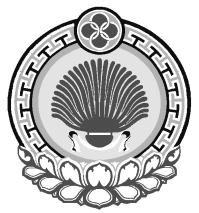 ХАЛЬМГ ТАНhЧИН МАНЫЧСК МУНИЦИПАЛЬНБYРДЭЦИИНДЕПУТАТНЫРИН ХУРЫГ359013, п. Манычский, ул. Школьная, 7359013, п. Манычский, ул. Школьная, 7359013, п. Манычский, ул. Школьная, 7